Муниципальное бюджетное образовательное учреждение дополнительного образования «Каргасокский дом детского творчества»Практико-ориентированный проектКабинет-мастерскаяАвторы: Керб Нина АлександровнаКерб Павел АртуровичКаргасок 2019 годПаспорт проектаСодержаниеАктуальность ……………………………………………………...………4Цель и задачи ………………………………………………….….……….4Целевая аудитория ……………………………………………………..…4Содержание проекта ……………………………………………..……….4План реализации проекта ………………………………………..……….5Состав участников проекта …………………………………..…………..5Ресурсы ………………………………………………………….….……..6Ожидаемые результаты ………………………………………….……….6Оценка эффективности ………………………………………….………..6Перспективы дальнейшего развития проекта ……………….………….7АктуальностьПрофиль кабинета определяет круг учебно-технологических задач. Содержание кабинета-мастерской должно полностью соответствовать требованиям реализуемых учебных программ. Кабинет «Резьба по дереву» находится в приспособленном помещении. А также он совмещён с такими направлениями, как моделирование и обработка бересты. Чтобы максимально эффективно использовать кабинет необходимо провести ряд усовершенствований рабочих зон.Актуальность данного проекта заключается в том, что планируемые преобразования рабочих зон позволят создать благоприятную остановку для организации учебного процесса.Цель проекта Обустроить удобные рабочие места.Задачи проектаОрганизовать и обустроить зоны рабочего пространства кабинета.Обновить методическую базу кабинета-мастерской.Провести мониторинг функциональности кабинета и определить задачи для дальнейшей модернизации рабочей среды.Целевая аудитория  Ежегодно в кабинете «Резьба по дереву» под руководством двух педагогов занимаются до семидесяти детей, получающих знания, умения и навыки работы с различными материалами. Содержание проекта Кабинет-мастерская для резьбы по дереву, моделированию и работы с берестой, его оснащение и организованные зоны для разных видов деятельности имеют немаловажное значение в эффективности педагогической работы. Грамотно организованное рабочее место гарантирует безопасную работу участникам образовательного процесса.Зонирование рабочего пространства кабинета.Пространство кабинета-мастерской должно быть организовано в соответствии с определённым видом деятельности. Исходя из этого рекомендуется деление кабинета на несколько рабочих зон:Зона для ручной обработки древесиныЗона для выжигания Зона для обработки берестыЗона для токарных и сверлильных работ по деревуВыставочная зонаИнформационная зонаВ каждой организованной зоне необходимо изготовить приспособления для хранения инструментов для определённых видов деятельности.В рамках проекта планируется обновление и оформление раздаточного и наглядно-методического материала коллективов «Резьба по дереву», «Плетение из бересты» и «Самоделкин».План реализации проектаСостав участников проекта Ресурсы Проект планируется реализовывать на базе основных ресурсов кабинета «Резьба по дереву». В наличии имеется необходимые инструменты и материалы для изготовления и ремонта мебели. Так же будут использованы некоторые средства педагогов и родителей обучающихся в качестве благотворительной помощи.Ожидаемые результатыВ результате реализации проекта будет отремонтирована и восстановлена старая мебель. А также изготовлены новые выставочные и информационные стенды и приспособления для хранения инструментов, организованы специальные рабочие зоны по разным видам деятельности. Помещение кабинета-мастерской станет более комфортным для творческих занятий, повысится эффективность использования технических средств обучения. Оценка эффективности Оценка эффективности заключается в отслеживании сроков и качества запланированных мероприятий.Перспективы дальнейшего развития проектаПроект «Современный кабинет» будет реализован в течение 2019-2020 учебного года. В дальнейшем планируется продолжение работы по обустройству кабинета-мастерской.Данным проектом могут воспользоваться педагоги для модернизации других кабинетов ДДТ.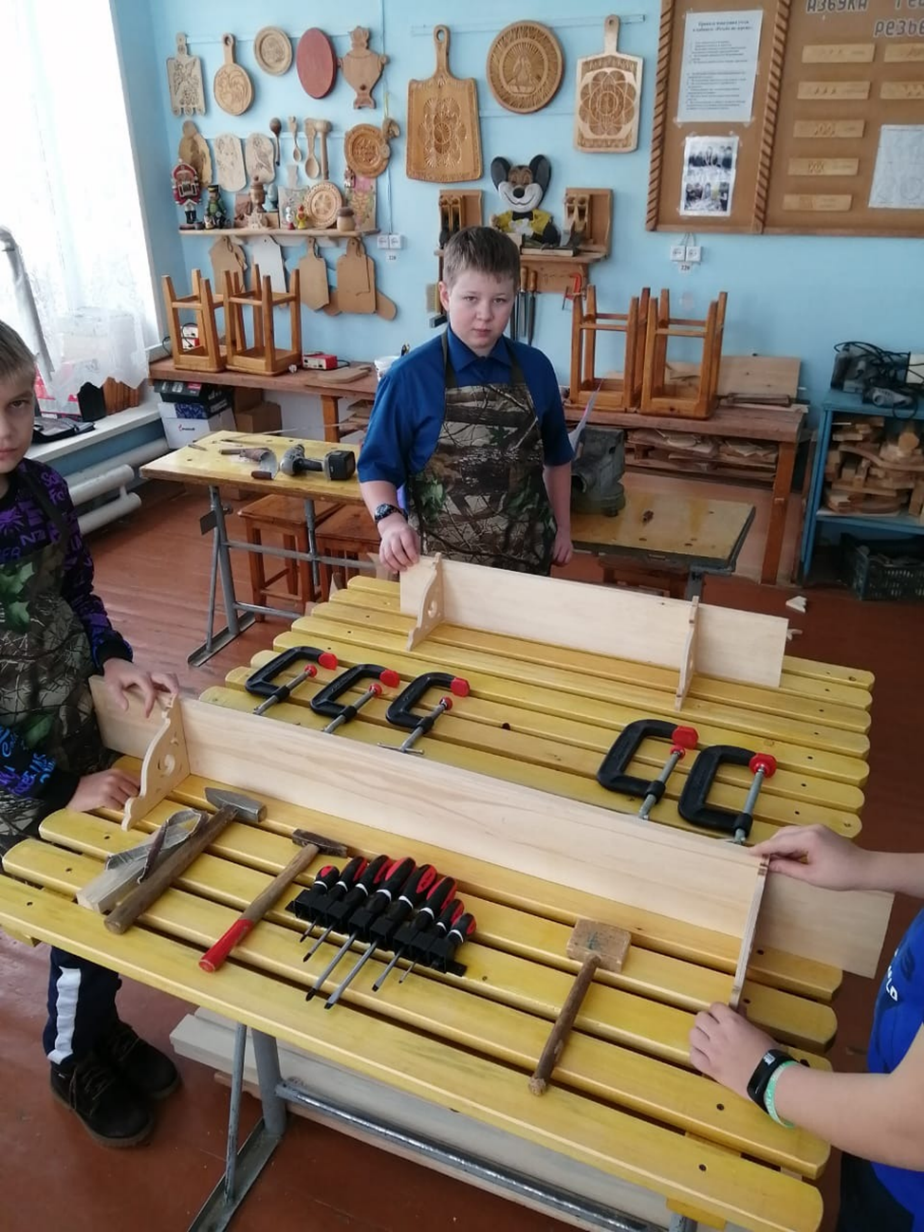 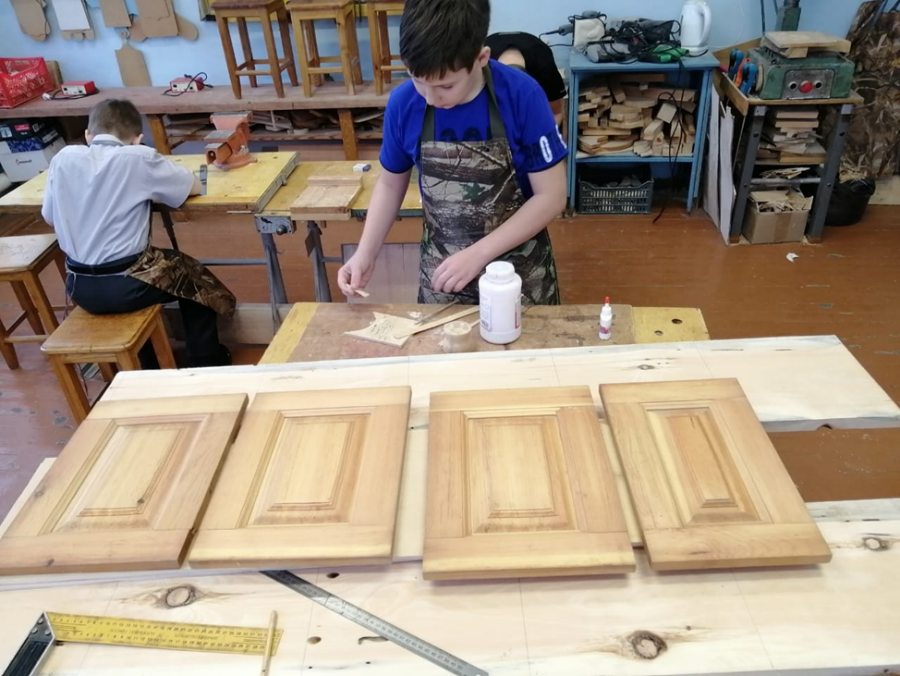 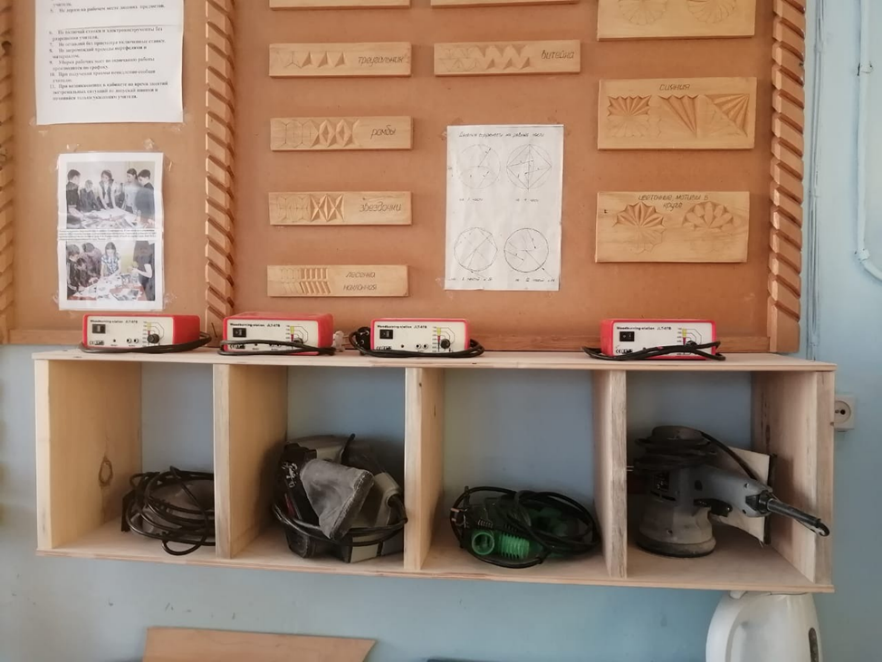 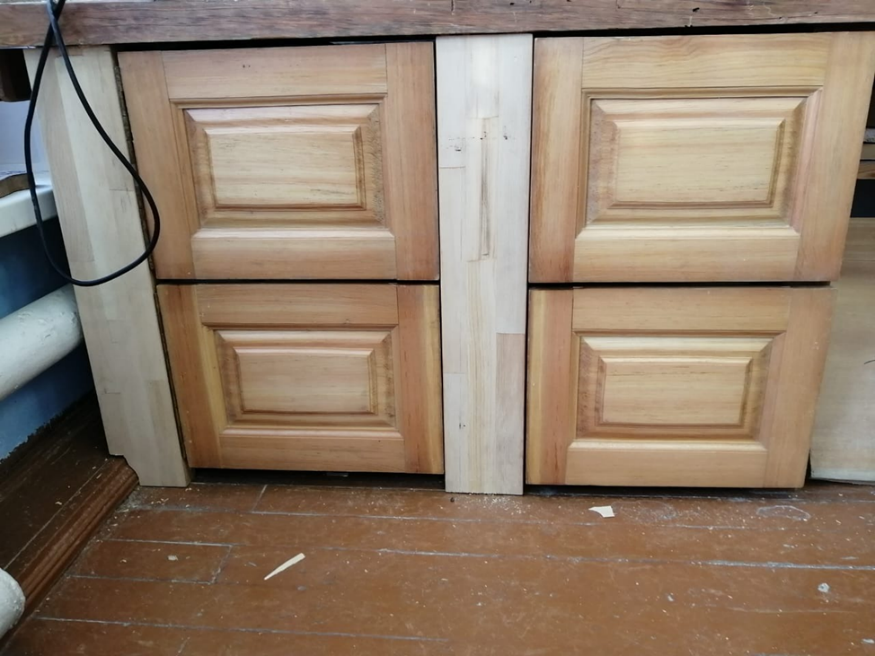 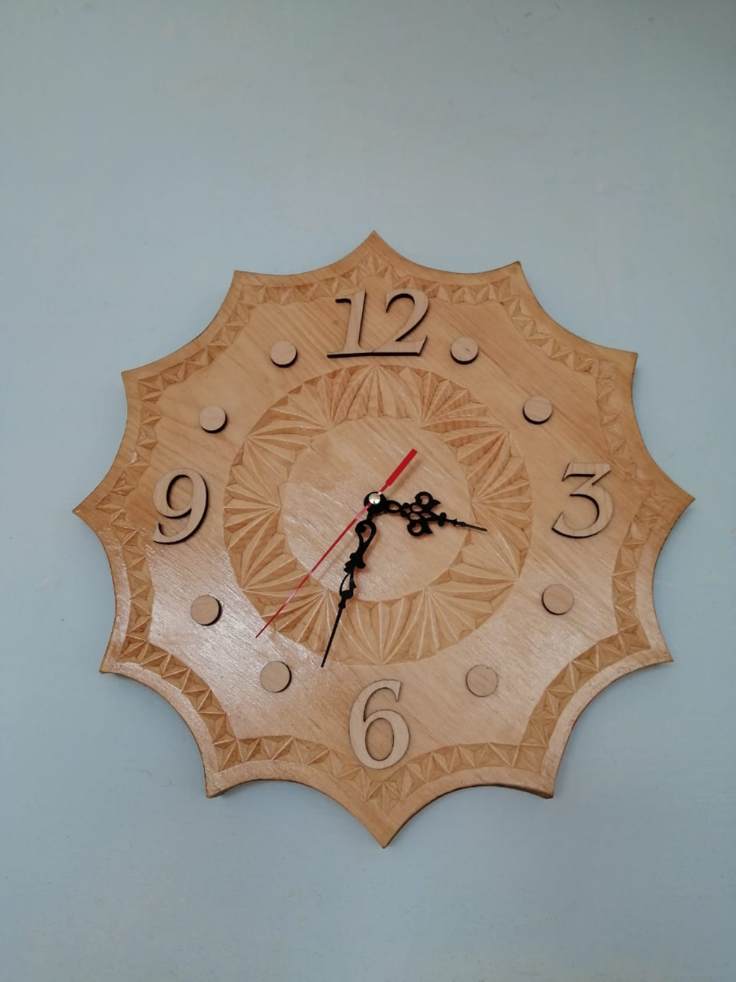 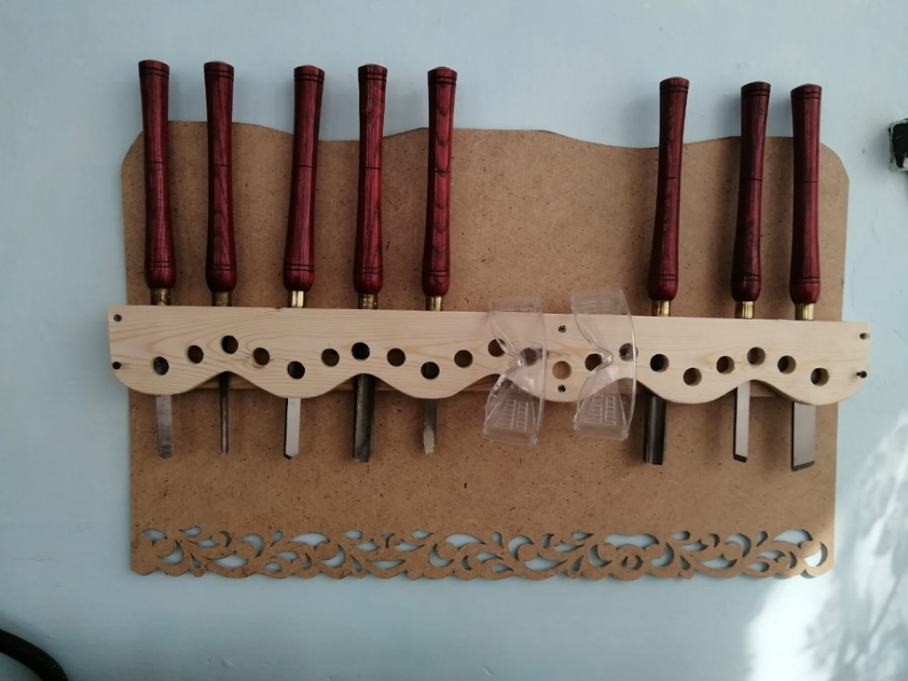 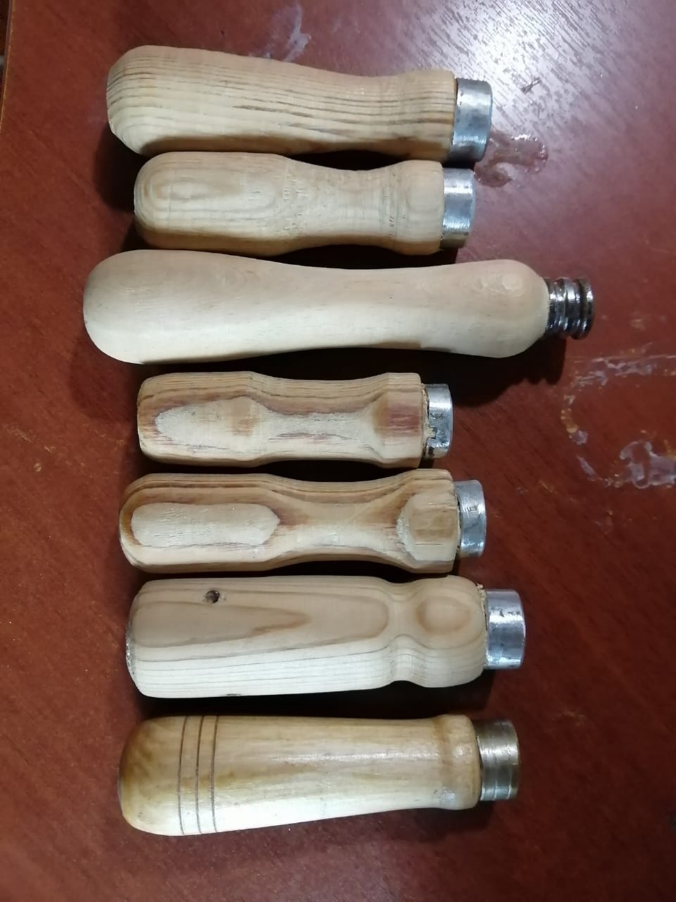 Название проектаКабинет-мастерскаяНаправление реализации проектаСоздание функциональных рабочих зон для улучшения комфортной работы в мастерской по обработке древесины и бересты Авторы проектаКерб Нина Александровна, педагог дополнительного образования высшей квалификационной категории МБОУ ДО «Каргасокского ДДТ»Керб Павел Артурович, педагог дополнительного образования МБОУ ДО «Каргасокского ДДТ»Территория проектаКабинет «Резьба по дереву», МБОУ ДО «Каргасокский ДДТ»Сроки реализацииСентябрь 2019 год – май 2020 годИдея проектаСовместная деятельность педагогов и обучающихся по эргономичному и эстетическому обустройству кабинетаЦель проектаОбустроить удобные рабочие места Целевые группы, на которые направлен проектКружковцы дома детского творчества, педагогиТип проектаПрактико-ориентированный, групповойОжидаемые результатыУлучшение комплектации и эргономики рабочих мест для выполнения различных видов ручной и механической обработки материалов Основная идея проектаСоздать в кабинете удобную рабочую обстановку, способствующую организации творческой деятельности№ п/пМероприятияСрокиОтветственный1Изучение требований и принципов организации кабинета-мастерской, возможных дизайнерских решений оформления. ОктябрьКерб Н.А.2Замеры площади рабочих зон и разработка эскизов и чертежей.ОктябрьКерб П.А.3Анализ внутренних ресурсов и привлечение внешних ресурсов для работы проекта.В течение годаКерб Н.А.4Ремонт и реставрация мебели, имеющейся в кабинете:Установка нового верстака, ремонт полочки для ручного инструмента (зона для ручной обработки древесины)Обустройство полок с дверками для хранения детских работ под верстакомОборудование зоны для выжигания (полочки с крепежами для выжигателей)Изготовление планшетов для обработки и хранения берестыОборудование зоны для токарных работ (изготовление новых приспособлений для хранения токарных инструментов)НоябрьДекабрьЯнварьФевральМартКерб П.А.5Оформление выставочной зоны:Изготовление настенного стеллажа с резными элементамиИзготовление гардиныАпрель-майКерб Н.А.6Оформление информационной зоныВ течение годаКерб Н.А.7Обновление и оформление раздаточного и наглядно-методического материалаВ течение годаКерб Н.А.Керб П.А.8Презентация результатов работы по реализации проекта.МайКерб Н.А.№ п/пФИО участника проектаДолжностьФункции1Керб Нина АлександровнаПедагог дополнительного образованияАвтор, руководитель: разработка, формирование рабочей группы, организация и реализация проекта, предоставление отчетов.  2Керб Павел АртуровичПедагог дополнительного образованияИсполнитель проекта.3Рудь ВячеславСафонов АнтонЩербаков ДанилРазмолодин Илья и другие кр..Старшие кружковцы коллективов «Резьба по дереву» и «Самоделкин»Исполнители проекта под руководством педагогов.  № п/пМероприятияПланируемые срокиРеальные срокиОценка качества(уд/неуд)1Изучение требований и принципов организации кабинета-мастерской, возможных дизайнерских решений оформления. Октябрь2Замеры площади рабочих зон и разработка эскизов и чертежей.Октябрь3Анализ внутренних ресурсов и привлечение внешних ресурсов для работы проекта.В течение года4Ремонт и реставрация мебели, имеющейся в кабинете:Установка нового верстака, ремонт полочки для ручного инструмента (зона для ручной обработки древесины)Обустройство полок с дверками для хранения детских работ под верстакомОборудование зоны для выжигания (полочки с крепежами для выжигателей)Изготовление планшетов для обработки и хранения берестыОборудование зоны для токарных работ (изготовление новых приспособлений для хранения токарных инструментов)НоябрьДекабрьЯнварьФевральМарт5Оформление выставочной зоны:Изготовление настенного стеллажа с резными элементамиИзготовление гардиныАпрель-май6Оформление информационной зоныВ течение года7Презентация результатов работы по реализации проекта.Май